                                                                                                                      “Azərbaycan Xəzər Dəniz Gəmiçiliyi”			                       			 	Qapalı Səhmdar Cəmiyyətinin 					       			“ 01 ”  Dekabr 2016-cı il tarixli		“216” nömrəli əmri ilə təsdiq edilmişdir.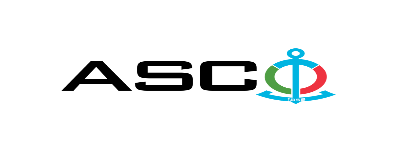 “Azərbaycan Xəzər Dəniz Gəmiçiliyi” Qapalı Səhmdar Cəmiyyəti Baş ofis üçün tələb olunan olunan yuyucu vasitələrin satınalınması məqsədilə açıq müsabiqə elan edir:Müsabiqə №AM007/2024                                                       (İddiaçı iştirakçının blankında)AÇIQ MÜSABİQƏDƏ İŞTİRAK ETMƏK ÜÇÜN MÜRACİƏT MƏKTUBU___________ şəhəri                                                                         “__”_______20_-ci il___________№           							                                                                                          ASCO-nun Satınalmalar Komitəsinin Sədricənab C.Mahmudluya,Hazırkı məktubla [iddiaçı podratçının tam adı göstərilir] (nin,nun,nın) ASCO tərəfindən “__________”ın satın alınması ilə əlaqədar elan edilmiş [iddiaçı tərəfindən müsabiqənin nömrəsi daxil edilməlidir]nömrəli açıq  müsabiqədə iştirak niyyətini təsdiq edirik.Eyni zamanda [iddiaçı podratçının tam adı göstərilir] ilə münasibətdə hər hansı ləğv etmə və ya müflislik prosedurunun aparılmadığını, fəaliyyətinin dayandırılmadığını və sözügedən satınalma müsabiqəsində iştirakını qeyri-mümkün edəcək hər hansı bir halın mövcud olmadığını təsdiq edirik. Əlavə olaraq, təminat veririk ki, [iddiaçı podratçının tam adı göstərilir] ASCO-ya aidiyyəti olan şəxs deyildir.Tərəfimizdən təqdim edilən sənədlər və digər məsələlərlə bağlı yaranmış suallarınızı operativ cavablandırmaq üçün əlaqə:Əlaqələndirici şəxs: Əlaqələndirici şəxsin vəzifəsi: Telefon nömrəsi: E-mail: Qoşma: İştirak haqqının ödənilməsi haqqında bank sənədinin əsli – __ vərəq.________________________________                                   _______________________                   (səlahiyyətli şəxsin A.A.S)                                                                                                        (səlahiyyətli şəxsin imzası)_________________________________                                                                  (səlahiyyətli şəxsin vəzifəsi)                              M.Y.                                                    MALLARIN SİYAHISI:QEYD: Ödəmə şərti yalnız fakt üzrə qəbul edilir. Mal-materiallar il ərzində ehtiyac yarandıqca hissə-hissə tədarük olunacaqdır. Marka (brend) qeyd edilən mallar üzrə alternativ təkliflər qəbul olunmayacaqdır.    Müsabiqədə qalib elan olunan iddiaçı şirkət ilə satınalma müqaviləsi bağlanmamışdan öncə ASCO-nun Satınalmalar qaydalarına uyğun olaraq iddiaçının yoxlanılması həyata keçirilir.     Həmin şirkət bu linkə https://www.asco.az/az/pages/9/60  keçid alıb xüsusi formanı doldurmalı və ya aşağıdakı sənədləri təqdim etməlidir:Şirkətin nizamnaməsi (bütün dəyişikliklər və əlavələrlə birlikdə)Kommersiya hüquqi şəxslərin reyestrindən çıxarışı (son 1 ay ərzində verilmiş)Təsisçi hüquqi şəxs olduqda, onun təsisçisi haqqında məlumatVÖEN ŞəhadətnaməsiAudit olunmuş mühasibat uçotu balansı və ya vergi bəyannaməsi (vergi qoyma sistemindən asılı olaraq)/vergi orqanlarından vergi borcunun olmaması haqqında arayışQanuni təmsilçinin şəxsiyyət vəsiqəsiMüəssisənin müvafiq xidmətlərin göstərilməsi/işlərin görülməsi üçün lazımi lisenziyaları (əgər varsa)Qeyd olunan sənədləri təqdim etməyən və ya yoxlamanın nəticəsinə uyğun olaraq müsbət qiymətləndirilməyən şirkətlərlə müqavilə bağlanılmır və müsabiqədən kənarlaşdırılır. Müsabiqədə iştirak etmək üçün təqdim edilməli sənədlər:Müsabiqədə iştirak haqqında müraciət (nümunə əlavə olunur);İştirak haqqının ödənilməsi barədə bank sənədi;Müsabiqə təklifi; Malgöndərənin son bir ildəki (əgər daha az müddət fəaliyyət göstərirsə, bütün fəaliyyət dövründəki) maliyyə vəziyyəti barədə bank sənədi;Azərbaycan Respublikasında vergilərə və digər icbari ödənişlərə dair yerinə yetirilməsi vaxtı keçmiş öhdəliklərin, habelə son bir il ərzində (fəaliyyətini dayandırdığı müddət nəzərə alınmadan) vergi ödəyicisinin Azərbaycan Respublikasının Vergi Məcəlləsi ilə müəyyən edilmiş vəzifələrinin yerinə yetirilməməsi hallarının mövcud olmaması barədə müvafiq vergi orqanlarından arayış.İlkin mərhələdə müsabiqədə iştirak haqqında müraciət (imzalanmış və möhürlənmiş) və iştirak haqqının ödənilməsi barədə bank sənədi (müsabiqə təklifi istisna olmaqla) ən geci   22 Yanvar 2024-cü il, Bakı vaxtı ilə saat 17:00-a qədər Azərbaycan, rus və ya ingilis dillərində “Azərbaycan Xəzər Dəniz Gəmiçiliyi” Qapalı Səhmdar Cəmiyyətinin ( “ASCO” və ya “Satınalan təşkilat”) yerləşdiyi ünvana və ya Əlaqələndirici Şəxsin elektron poçtuna göndərilməlidir, digər sənədlər isə müsabiqə təklifi zərfinin içərisində təqdim edilməlidir.   Satın alınması nəzərdə tutulan mal, iş və xidmətlərin siyahısı (təsviri) əlavə olunur.İştirak haqqının məbləği və Əsas Şərtlər Toplusunun əldə edilməsi:Müsabiqədə iştirak etmək istəyən iddiaçılar aşağıda qeyd olunmuş məbləğdə iştirak haqqını ASCO-nun bank hesabına ödəyib (ödəniş tapşırığında müsabiqə keçirən təşkilatın adı, müsabiqənin predmeti dəqiq göstərilməlidir), ödənişi təsdiq edən sənədi birinci bölmədə müəyyən olunmuş vaxtdan gec olmayaraq ASCO-ya təqdim etməlidir. Bu tələbləri yerinə yetirən iddiaçılar satınalma predmeti üzrə Əsas Şərtlər Toplusunu elektron və ya çap formasında əlaqələndirici şəxsdən elanın IV bölməsində göstərilən tarixədək həftənin istənilən iş günü saat 09:00-dan 18:00-a kimi ala bilərlər.İştirak haqqının məbləği (ƏDV-siz): 50 (əlli) AznIştirak haqqı manat və ya ekvivalent məbləğdə ABŞ dolları və AVRO ilə ödənilə bilər.  Hesab nömrəsi: İştirak haqqı ASCO tərəfindən müsabiqənin ləğv edilməsi halı istisna olmaqla, heç bir halda geri qaytarılmır.Müsabiqə təklifinin təminatı :Müsabiqə təklifi üçün təklifin qiymətinin azı 1 (bir) %-i həcmində bank təminatı (bank qarantiyası) tələb olunur. Bank qarantiyasının forması Əsas Şərtlər Toplusunda göstəriləcəkdir. Bank qarantiyalarının əsli müsabiqə zərfində müsabiqə təklifi ilə birlikdə təqdim edilməlidir. Əks təqdirdə Satınalan Təşkilat belə təklifi rədd etmək hüququnu özündə saxlayır. Qarantiyanı vermiş maliyyə təşkilatı Azərbaycan Respublikasında və/və ya beynəlxalq maliyyə əməliyyatlarında qəbul edilən olmalıdır. Satınalan təşkilat etibarlı hesab edilməyən bank qarantiyaları qəbul etməmək hüququnu özündə saxlayır.Satınalma müsabiqəsində iştirak etmək istəyən şəxslər digər növ təminat (akkreditiv, qiymətli kağızlar, satınalan təşkilatın müsabiqəyə dəvət sənədlərində göstərilmiş xüsusi hesabına  pul vəsaitinin köçürülməsi, depozitlər və digər maliyyə aktivləri) təqdim etmək istədikdə, təminat növünün mümkünlüyü barədə Əlaqələndirici Şəxs vasitəsilə əvvəlcədən ASCO-ya sorğu verməlidir və razılıq əldə etməlidir. Müqavilənin yerinə yetirilməsi təminatı satınalma müqaviləsinin qiymətinin 5 (beş) %-i məbləğində tələb olunur.Hazırki satınalma əməliyyatı üzrə Satınalan Təşkilat tərəfindən yalnız xidmətləri təhvil təslim aktı verilməsindən sonra ödənişinin yerinə yetirilməsi nəzərdə tutulur, avans ödəniş nəzərdə tutulmamışdır.Müsabiqə təklifinin təqdim edilməsinin son tarixi və vaxtı:Müsabiqədə iştirak haqqında müraciəti və iştirak haqqının ödənilməsi barədə bank sənədini birinci bölmədə qeyd olunan vaxta qədər təqdim etmiş iştirakçılar, öz müsabiqə təkliflərini bağlı zərfdə (1 əsli və 1 surəti olmaqla) 1 Fevral 2024-cu il, Bakı vaxtı ilə saat 17:00-a qədər ASCO-ya təqdim etməlidirlər.Göstərilən tarixdən və vaxtdan sonra təqdim olunan təklif zərfləri açılmadan geri qaytarılacaqdır.Satınalan təşkilatın ünvanı:Azərbaycan Respublikası, Bakı şəhəri, AZ1029 (indeks), Neftçilər prospekti 2, ASCO-nun Satınalmalar Komitəsi.Əlaqələndirici şəxs:Ziya MirzəliASCO-nun Satınalmalar Departameninin təchizat işləri üzrə mütəxəssisiTelefon nömrəsi: +99455 999 95 89 Elektron ünvan: ziya.mirzali@asco.az, tender@asco.azHüquqi məsələlər üzrə:Telefon nömrəsi: +994 12 4043700 (daxili: 1262, 1162)Elektron ünvan: tender@asco.az Müsabiqə təklif zərflərinin açılışı tarixi, vaxtı və yeri:Zərflərin açılışı 2 Fevral 2024-cu il tarixdə, Bakı vaxtı ilə saat 15:00-da  online baş tutacaqdır. Zərflərin açılışında iştirak etmək istəyən şəxslər iştirak səlahiyyətlərini təsdiq edən sənədi (iştirakçı hüquqi və ya fiziki şəxs tərəfindən verilmiş müvafiq etibarnamə) və şəxsiyyət vəsiqələrini müsabiqənin baş tutacağı tarixdən ən azı yarım saat qabaq Satınalan Təşkilata təqdim etməlidirlər.Müsabiqənin qalibi haqqında məlumat:Müsabiqə qalibi haqqında məlumat ASCO-nun rəsmi veb-səhifəsinin “Elanlar” bölməsində yerləşdiriləcəkdir.S/sMal-materialın adıÖlçü vahidiSayıSertifikat tələbəbi haqqında qeyd1CEYMOP Mikrofiber Bez 100 X 80 sm ədəd200Uyğunluq və keyfiyyət sertifikatı2Fəhlə əlcəyi  qalın (XL) cüt250Uyğunluq və keyfiyyət sertifikatı3Zibil Torbası 80*110 sm, (10 ədədlik rulon)pac1000Uyğunluq və keyfiyyət sertifikatı4Zibil Torbası 50*60 sm, (15 ədədlik rulon)pac700Uyğunluq və keyfiyyət sertifikatı5CEYMOP Mikrofiber Bez 40 X 40 sm ədəd300Uyğunluq və keyfiyyət sertifikatı6CEYMOP Süpürgə xəkəndaz ilə dəsti dəst20Uyğunluq və keyfiyyət sertifikatı7PACLAN Süngər 5-li Universal (5 ədədlik bağlama)ədəd600Uyğunluq və keyfiyyət sertifikatı8Rezin xadimə əlcəyi Extra Dry (XL) cüt500Uyğunluq və keyfiyyət sertifikatı9Viero  Z-bükmüş salfet 24x20 sm, (200 yarpaqlı bağlama)bağlama8500Uyğunluq və keyfiyyət sertifikatı10Focus Familia mətbəx salfet dəsmalı , 2 qat, (100 yarpaqlı rulon)büküm350Uyğunluq və keyfiyyət sertifikatı11Təmizlik bezi  (sarı) 20 yarpaqlı rulonbüküm100Uyğunluq və keyfiyyət sertifikatı12CEYMOP Zəncirdikişli Nəmli Mop 50 sm  ədəd120Uyğunluq və keyfiyyət sertifikatı13CEYMOP Makaron MOP 50 sm ədəd150Uyğunluq və keyfiyyət sertifikatı14Çay dəsmalı 42x63 sm ədəd150Uyğunluq və keyfiyyət sertifikatı15PAPIA Maksi qutu stolüstü salfet (21x21 sm) 2 qat, (80 yarpaqlı qutu)qutu250Uyğunluq və keyfiyyət sertifikatı16FOCUS JUMBO içdənçəkmə mətbəx salfet dəsmalı (20,7x35 sm) 2 qat, (125 metrlik rulon)büküm750Uyğunluq və keyfiyyət sertifikatı17Papia Extra yumuşaq  tualet kağızı (32x3 sm), 3 qat, (17 metrlik rulon)ədəd96Uyğunluq və keyfiyyət sertifikatı18DIVERSEY Taksi Tapi Sampoo - Xalça yumaq üçün şampun, (5 litrlik qab)ədəd10Uyğunluq və keyfiyyət sertifikatı19DİVERSEY Clax Hypo  4Alt1 - Duru halında ağardıcı , xlor tərkibli , (20 litrlik qab) ədəd6Uyğunluq və keyfiyyət sertifikatı20C 200 Yanmış yağları təmizləyən maddə 800qrədəd2Uyğunluq və keyfiyyət sertifikatı21Horeca Spesial Plus -Dəri oturacaqların və skoç izlərinin təmizləyici maddə 500qr ədəd20Uyğunluq və keyfiyyət sertifikatı22Diversey DESCALE qab yuyan maşınının ərp təmizləyicisi (20 litrlik qab) ədəd4Uyğunluq və keyfiyyət sertifikatı23DIVERSEY Taski Jontec Best - Hər növ yerlərdə və döşəmələrdə yağ və kir təmizləyici maddə (20 litrlik qab)ədəd10Uyğunluq və keyfiyyət sertifikatı24C 600 Polad səthlər üçün təmizləyici 600qrədəd5Uyğunluq və keyfiyyət sertifikatı25Diversey Multi Ultra - Qab yuyan maşın üçün qabyuyan maddə  (20 litrlik qab) ədəd12Uyğunluq və keyfiyyət sertifikatı26Diversey Multi Rinse - Qab yuyan maşın üçün parladıcı qab durulama maddəsi  (20 litrlik qab) ədəd3Uyğunluq və keyfiyyət sertifikatı27HORECA MT-150 Əldə qab yuma maddəsi (konsentrat)  ( 20 litrlik qab)ədəd12Uyğunluq və keyfiyyət sertifikatı28DIVERSEY ALKACIP Maye halında sanitar qovşağı və kanalizasiya açıcı maddə, (20 litrlik qab)ədəd2Uyğunluq və keyfiyyət sertifikatı29DIVERSEY tutti frutti (ayağyolu qoxu önləyici) ədəd140Uyğunluq və keyfiyyət sertifikatı30Neta k 300 -Köpük əl yumaq üçün (5 litrlik qab)ədəd100Uyğunluq və keyfiyyət sertifikatı31DIVERSEY Clax Perbora- Oksigenli ağardıcı tərkibli çamaçır tozu , (20 kiloqramlıq qab)ədəd3Uyğunluq və keyfiyyət sertifikatı32Diversey Taksi İmpecto - Çox funksional təmizləmə maddəsi  (20 litrlik qab) ədəd10Uyğunluq və keyfiyyət sertifikatı33Diversey Taski R1 - Sanitar qovşaqları üçün təmizləyici maddə 1,5 L ədəd20Uyğunluq və keyfiyyət sertifikatı34Diversey Taksi R2  - Çox funksional təmizləyici maddə 1,5L ədəd8Uyğunluq və keyfiyyət sertifikatı35Diversey Taski R9 - Sanitar qovşağları və hamamda kirəc daşların təmizləyici maddə 1,5L ədəd10Uyğunluq və keyfiyyət sertifikatı36FOCUS POINT içdənçəkmə tualet kağızı (kiçik), 2 qat, 686 yarpaqlı, (120 metrlik rulon)büküm1500Uyğunluq və keyfiyyət sertifikatı37CEYMOP Mikrofiber Bez 80 X 60 sm ədəd200Uyğunluq və keyfiyyət sertifikatı38CEYMOP 7 litrlik vedrəsi ədəd10Uyğunluq və keyfiyyət sertifikatı39CEYMOP 25 litrlik vedrəsi ədəd10Uyğunluq və keyfiyyət sertifikatı40"Comet" təmizləyici toz 475qrədəd200Uyğunluq və keyfiyyət sertifikatı